Guía de aprendizaje; “Propiedades Generales de la materia”Nombre Estudiante: ______________________________________________________   Curso: 4ºA      Objetivo de la Guía: Conocer las propiedades de la materia. OA de Unidad: 10     Profesor: Paulina CamposInstrucciones: Lee comprensivamente el cuadro explicativo y sus ejemplos, luego responde las preguntas, hazlo con  tu mejor letra. (Si no tienes la ficha impresa puedes escribir las preguntas en tu cuaderno y contestar)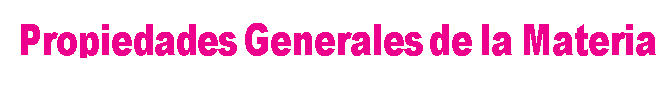 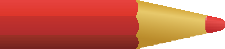 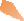 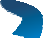 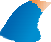 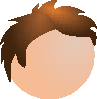 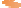 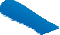 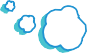 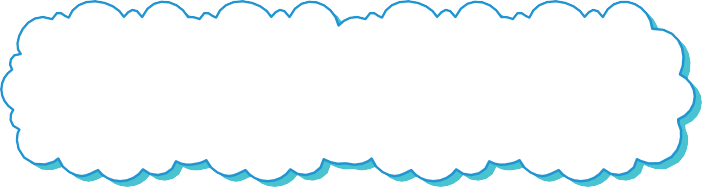 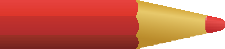 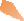 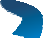 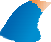 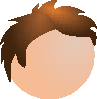 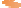 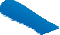 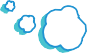 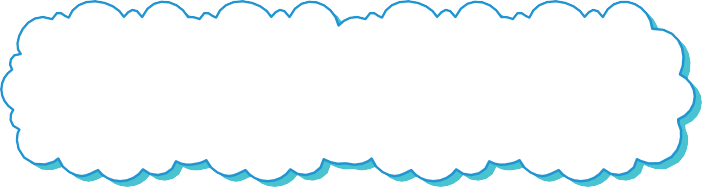 Responde las siguientes preguntas en tu guía y luego escríbelas en tu cuaderno, recuerda que si no tienes la ficha impresa puedes copiar las preguntas en tu cuaderno y responderlas ahíPropiedades presentes en todo tipo de materia. __________________________________  «Dos cuerpos no pueden ocupar el mismo espacio al mismo tiempo», ¿A qué propiedad de la materia hace referencia el enunciado? _________________________________________________Cuando una manzana cae hacia el suelo es un ejemplo de______________________________________Propiedad por la cual un cuerpo es atraído hacia el centro de la Tierra por una gran fuerza.______________________________________________________________________________________«Dos cuerpos se pueden dividir en partes cada vez más pequeñas», el enunciado hace referencia a la propiedad de la _______________________________________________________________________Dos cuerpos se pueden dividir en partes cada vez más pequeñas, el enunciado hace referencia a la propiedad de la ___________________________________________________________________________Cuando partimos una torta en porciones peque- ñas para entregar a los niños presentes en una fiesta, estamos ante la propiedad de:_________________________________________________________________Propiedad por la cual una mochila no puede trasladarse de un lugar a otro por sí sola, si no hay una fuerza externa que la traslade.___________________________________________________________Cuando viajamos en un auto y este frena de forma inesperada, nuestro cuerpo se resiste a cambiar su estado de movimiento inicial; a esto se llama:____________________________________________________ Una pelota es lanzada hacia arriba y regresa nuevamente hacia el suelo, este fenómeno se produce por la propiedad de la:_________________________________________________________________________InerciaImpenetrabilidadGravedadDivisibilidad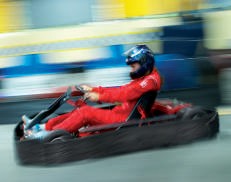 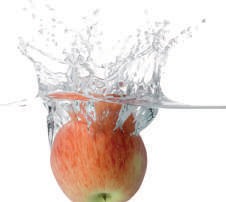 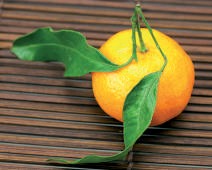 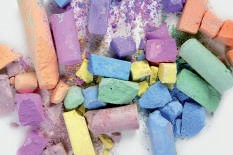 Es la resistencia que ofrece todo cuerpo  a  cambiar su estado de reposo o movimiento.Es la propiedad por la cual dos cuerpos no pueden ocupar el mismo espacio al mismo tiempo.Es una enorme fuerza con la cual la Tierra atrae a un cuerpo hacia su centro.Propiedad por la cual los cuerpos pueden dividirse en pedazos cada vez más pequeños.Ejemplo:Una carpeta no se mueve de su lugar si no existe una fuerza externa que la cambie de lugar.Ejemplo:Si a un vaso lleno con agua  se  le   introduce una manzana, el agua se rebalsa.Ejemplo:Un fruto maduro cae del árbol hacia el suelo.Ejemplo:Una tiza se puede partir en partes pequeñas hasta llegar a partículas muy pequeñas como el polvo.